Міністерство освіти і науки УкраїниНаціональний технічний університет«Дніпровська політехніка»Кафедра економіки та економічної кібернетикиРОБОЧА ПРОГРАМА НАВЧАЛЬНОЇ ДИСЦИПЛІНИ«Інформаційний менеджмент»Викладачі: доц. Чуріканова О.Ю.Пролонговано: на 2023/2024_ н.р. (О.Ю. Чуріканова) «12» червня 2023р.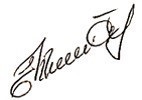                                               (підпис, ПІБ, дата)                                              (підпис, ПІБ, дата)                           на 20__/20__ н.р. __________(___________) «__»___ 20__р.                                         (підпис, ПІБ, дата)ДніпроНТУ «ДП»2020Робоча програма навчальної дисципліни «Інформаційний менеджмент» для магістрів спеціальності 051 «Економіка» / Нац. техн. ун-т. «Дніпровська політехніка», каф. Е та ЕК. – Д. : НТУ «ДП», 2020. – 11 с.Розробник – Чуріканова О.Ю.Робоча програма регламентує:мету дисципліни;дисциплінарні результати навчання, сформовані на основі трансформації очікуваних результатів навчання освітньої програми; базові дисципліни;обсяг і розподіл за формами організації освітнього процесу та видами навчальних занять;програму дисципліни (тематичний план за видами навчальних занять);алгоритм оцінювання рівня досягнення дисциплінарних результатів навчання (шкали, засоби, процедури та критерії оцінювання); інструменти, обладнання та програмне забезпечення;рекомендовані джерела інформації.Робоча програма призначена для реалізації компетентнісного підходу під час планування освітнього процесу, викладання дисципліни, підготовки студентів до контрольних заходів, контролю провадження освітньої діяльності, внутрішнього та зовнішнього контролю забезпечення якості вищої освіти, акредитації освітніх програм у межах спеціальності.Робоча програма буде в пригоді для формування змісту підвищення кваліфікації науково-педагогічних працівників кафедр університету.Погоджено рішенням методичної комісії спеціальності 051 Економіка (протокол № 1 від 28.08.2020 року).ЗМІСТ1 МЕТА НАВЧАЛЬНОЇ ДИЦИПЛІНИВ освітньо-професійній програмі Національного технічного університету «Дніпровська політехніка» спеціальності 051 «Економіка» здійснено розподіл програмних результатів навчання (ПРН) за організаційними формами освітнього процесу. Зокрема, до дисципліни В1.5  «Інформаційний менеджмент» віднесено такі результати навчання:ВР1.1	Здійснювати електронне управління економічними системами.ВР1.5	Створювати та впроваджувати сучасні інформаційні системи на підприємства (установах) різних сфер діяльностіМета дисципліни – формування у майбутніх спеціалістів знань і навичок щодо сучасних методів створення, управління та постачання інформації, пошук інформації.Реалізація мети вимагає трансформації програмних результатів навчання в дисциплінарні та адекватний відбір змісту навчальної дисципліни за цим критерієм.2 ОЧІКУВАНІ ДИСЦИПЛІНАРНІ РЕЗУЛЬТАТИ НАВЧАННЯ3 БАЗОВІ ДИСЦИПЛІНИ 4 ОБСЯГ І РОЗПОДІЛ ЗА ФОРМАМИ ОРГАНІЗАЦІЇ ОСВІТНЬОГО ПРОЦЕСУ ТА ВИДАМИ НАВЧАЛЬНИХ ЗАНЯТЬ5 ПРОГРАМА ДИСЦИПЛІНИ ЗА ВИДАМИ НАВЧАЛЬНИХ ЗАНЯТЬ6 ОЦІНЮВАННЯ РЕЗУЛЬТАТІВ НАВЧАННЯСертифікація досягнень студентів здійснюється за допомогою прозорих процедур, що ґрунтуються на об’єктивних критеріях відповідно до «Положення про оцінювання результатів навчання здобувачів вищої освіти».Досягнутий рівень компетентностей відносно очікуваних, що ідентифікований під час контрольних заходів, відображає реальний результат навчання студента за дисципліною.6.1 ШкалиОцінювання навчальних досягнень студентів НТУ «ДП» здійснюється за рейтинговою (100-бальною) та інституційною шкалами. Остання необхідна (за офіційною відсутністю національної шкали) для конвертації (переведення) оцінок мобільних студентів.Шкали оцінювання навчальних досягнень студентів НТУ «ДП»Кредити навчальної дисципліни зараховується, якщо студент отримав підсумкову оцінку не менше 60-ти балів. Нижча оцінка вважається академічною заборгованістю, що підлягає ліквідації.6.2 Засоби та процедуриЗміст засобів діагностики спрямовано на контроль рівня сформованості знань, умінь, комунікації, автономності та відповідальності студента за вимогами НРК до 8-го кваліфікаційного рівня під час демонстрації регламентованих робочою програмою результатів навчання.Студент на контрольних заходах має виконувати завдання, орієнтовані виключно на демонстрацію дисциплінарних результатів навчання (розділ 2).Засоби діагностики, що надаються студентам на контрольних заходах у вигляді завдань для поточного та підсумкового контролю, формуються шляхом конкретизації вихідних даних та способу демонстрації дисциплінарних результатів навчання.Засоби діагностики (контрольні завдання) для поточного та підсумкового контролю дисципліни затверджуються кафедрою. Види засобів діагностики та процедур оцінювання для поточного та підсумкового контролю дисципліни подано нижче. Засоби діагностики та процедури оцінюванняПід час поточного контролю лекційні заняття оцінюються шляхом визначення якості виконання контрольних конкретизованих завдань. Практичні заняття оцінюються якістю виконання контрольного або індивідуального завдання.Якщо зміст певного виду занять підпорядковано декільком дескрипторам, то інтегральне значення оцінки може визначатися з урахуванням вагових коефіцієнтів, що встановлюються викладачем.За наявності рівня результатів поточних контролів з усіх видів навчальних занять не менше 60 балів, підсумковий контроль здійснюється без участі студента шляхом визначення середньозваженого значення поточних оцінок.Незалежно від результатів поточного контролю кожен студент під час екзамену має право виконувати ККР, яка містить завдання, що охоплюють ключові дисциплінарні результати навчання.Кількість конкретизованих завдань ККР повинна відповідати відведеному часу на виконання. Кількість варіантів ККР має забезпечити індивідуалізацію завдання.Значення оцінки за виконання ККР визначається середньою оцінкою складових (конкретизованих завдань) і є остаточним.Інтегральне значення оцінки виконання ККР може визначатися з урахуванням вагових коефіцієнтів, що встановлюється кафедрою для кожного дескриптора НРК.6.3 КритеріїРеальні результати навчання студента ідентифікуються та вимірюються відносно очікуваних під час контрольних заходів за допомогою критеріїв, що описують дії студента для демонстрації досягнення результатів навчання.Для оцінювання виконання контрольних завдань під час поточного контролю лекційних і практичних занять в якості критерія використовується коефіцієнт засвоєння, що автоматично адаптує показник оцінки до рейтингової шкали:Оi = 100 a/m,де a – число правильних відповідей або виконаних суттєвих операцій відповідно до еталону рішення; m – загальна кількість запитань або суттєвих операцій еталону.Індивідуальні завдання та комплексні контрольні роботи оцінюються експертно за допомогою критеріїв, що характеризують співвідношення вимог до рівня компетентностей і показників оцінки за рейтинговою шкалою.Зміст критеріїв спирається на компетентністні характеристики, визначені НРК для магістерського рівня вищої освіти (подано нижче).Загальні критерії досягнення результатів навчання для 8-го кваліфікаційного рівня за НРКІнтегральна компетентність – здатність розв’язувати складні задачі і проблеми у певній галузі професійної діяльності або у процесі навчання, що передбачає проведення досліджень та/або здійснення інновацій та характеризується невизначеністю умов і вимог.7 ІНСТРУМЕНТИ, ОБЛАДНАННЯ ТА ПРОГРАМНЕ ЗАБЕЗПЕЧЕННЯТехнічні засоби навчання.Дистанційна платформа Мoodlе.8 РЕКОМЕНДОВАНІ ДЖЕРЕЛА ІНФОРМАЦІЇ1. Батюк А.С. та ін. Інформаційні системи в менеджменті : навч. посіб. / А. С. Батюк, З. П. Двуліт, К. М. Обельовська, І. М. Огородник, Л. П. Фабрі. – Львів : Національний університет «Львівська політехніка» (Інформаційновидавничий центр «Інтелект+» Інституту післядипломної освіти), “ІнтелектЗахід”, 2004. – 520 с. 2. Васюхин О. В., Варзунов А. В. Информационный менеджмент : краткий курс: учеб. пособ. / О. В. Васюхин, А. В. Варзунов. – СПб. : СПбГУ ИТМО, 2010. – 119 с. 3. Вовчак І.С. Інформаційні системи та комп'ютерні технології в менеджменті: навч. посіб. / І. С. Вовчак. – Тернопіль : Карт-бланш, 2001. – 354 с. 4. Глівенко С. В. та ін. Інформаційні системи в менеджменті: навч. посіб. / С. В. Глівенко, С. В. Лапін, О. О. Павленко та ін. – Суми: ВТД «Університетська книга», 2005. – 407 с. 5. Знахур В. С. Інформаційний менеджмент та маркетинг: конспект лекцій / С.В. Знахур. – Харків: Вид. ХНЕУ. – 2009. – 131 с. 6. Матвієнко О. В. Основи інформаційного менеджменту: навч. посіб. / О. В. Матвієнко. – К.: Центр навчальної літератури, 2004. – 128 с. 7. Матвієнко О. В., Цивін М. Н. Інформаційний менеджмент: опорний конспект лекцій у схемах і таблицях: навч. посіб. / О. В. Матвієнко, М. Н. Цивін. – К., 2006. – 170 с. 8. Сорока П. М. Інформаційний менеджмент: навч. посіб. для дистанційного навчання / П. М. Сорока, Б. М. Сорока. – К.: Університет Україна", 2008. – 535 с. 9. Шанченко Н. И. Информационный менеджмент: учеб. пособ. / Н. И. Шанченко. – Ульяновск: УлГТУ, 2006. – 95 с.«ЗАТВЕРДЖЕНО»завідувач кафедри Чуріканова О.Ю. 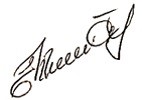 «30» серпня2022 р.Галузь знань …………….…05 Соціальні та поведінкові наукиСпеціальність ……………...051 ЕкономікаОсвітній рівень…………….магістрОсвітньо-професійна програма Цифрова економікаСпеціалізація ………………Цифрова економікаСтатус ………………………вибірковаЗагальний обсяг ..………….3 кредити ЄКТС (90 годин)Форма підсумкового контролю екзаменТермін викладання ………..2-й семестрМова викладання …………….українськаШифрПРНДисциплінарні результати навчання (ДРН)Дисциплінарні результати навчання (ДРН)ШифрПРНшифр ДРНзмістВР1.1ВР1.1-1Знати сутність і задачі інформаційного менеджменту, основні чинники становлення інформаційного менеджменту як науково-практичного напряму, основні концептуальні підходи у визначенні поняття і задач інформаційного менеджменту ВР1.1ВР1.1-2Розуміти поняття „інформація”, знати інформаційні ресурси, варіанти класифікації управлінської інформації, критерії і умови якості інформаційних ресурсів. Розуміти принципи інформаційної системи організації і її компонентиВР1.1ВР1.1-3Знати інфопотребу як основу інформаційних процесів. Розуміти методику визначення організаційних інфопотреб. Знати основні тенденції розвитку інфообміну, інформаційні бар'єри і варіанти їх класифікації. Знати методи подолання інформаційних бар'єрівВР1.5ВР1.5-1Знати основні компоненти інформаційної інфраструктури, моделі обробки інформації в організації. Розуміти умови забезпечення ефективності інформаційної інфраструктури та знати основи проектування інформаційної системи. Розуміти задачі і функції внутрішньофірмової системи інформації (ВСІ). Знати організаційну структуру ВСІ: центри зберігання записів, центральна служба ведення записів і формування банку даних, центри обробки текстової інформації). Розуміти технологію інформаційної діяльності, систему ведення записів. Розуміти принципи використання форм як носіїв інформаціїВР1.5ВР1.5-2Знати концепцію автоматизованого офісу. Розуміти вплив сучасних інформаційних технологій на комунікації, систему управління і характер управлінської діяльності. Вміти здійснювати управління локальними мережамиВР1.5ВР1.5-3Розуміти суть маркетингу. Знати задачі інформаційного менеджменту в системі маркетингових комунікацій. Знати суть, цілі і функції PR. Розуміти роль PR в системі зовнішніх комунікацій. Знати основні PR-кампанії, типовий варіант PR-програми. Знати напрями діяльності PR-мена в системі зовнішніх комунікацій, PR і внутрішньофірмові комунікаціїНазва дисципліниЗдобуті результати навчанняФ2	Математичне моделювання системЗастосовувати сучасні інформаційні технології у соціально-економічних дослідженняхВид навчальних занятьОбсяг годинРозподіл за формами навчання, годиниРозподіл за формами навчання, годиниРозподіл за формами навчання, годиниРозподіл за формами навчання, годиниРозподіл за формами навчання, годиниРозподіл за формами навчання, годиниВид навчальних занятьОбсяг годинденнаденнавечірнявечірнязаочназаочнаВид навчальних занятьОбсяг годинаудиторні заняттясамостійна роботааудиторні заняттясамостійна роботааудиторні заняттясамостійна роботалекційні45162916294практичні45321332134лабораторні-------семінари-------РАЗОМ9048514851882ШифриДРНВиди та тематика навчальних занятьОбсяг складових, годиниЛЕКЦІЇ45ВР1.1-1ВР1.1-2ВР1.1-3ВР1.5-1ВР1.5-2ВР1.5-31 Інформаційний менеджмент. Сутність і задачі.6ВР1.1-1ВР1.1-2ВР1.1-3ВР1.5-1ВР1.5-2ВР1.5-3Основні чинники становлення інформаційного менеджменту як науково-практичного напряму6ВР1.1-1ВР1.1-2ВР1.1-3ВР1.5-1ВР1.5-2ВР1.5-3Оформлення правових основ і організаційної структури інформаційної служби в США і країнах Західної Європи (сер.70-х - 90 -е рр.)6ВР1.1-1ВР1.1-2ВР1.1-3ВР1.5-1ВР1.5-2ВР1.5-3Основні концептуальні підходи у визначенні поняття і задач інформаційного менеджменту (економічний, аналітичний, організаційний, системний)6ВР1.1-1ВР1.1-2ВР1.1-3ВР1.5-1ВР1.5-2ВР1.5-32 Інформація як ресурс управління6ВР1.1-1ВР1.1-2ВР1.1-3ВР1.5-1ВР1.5-2ВР1.5-3Поняття „інформація” (аттрібутівістська і функціонально-кібернетична концепції)6ВР1.1-1ВР1.1-2ВР1.1-3ВР1.5-1ВР1.5-2ВР1.5-3Інформаційні ресурси6ВР1.1-1ВР1.1-2ВР1.1-3ВР1.5-1ВР1.5-2ВР1.5-3Варіанти класифікації управлінської інформації6ВР1.1-1ВР1.1-2ВР1.1-3ВР1.5-1ВР1.5-2ВР1.5-3Критерії і умови якості інформаційних ресурсів6ВР1.1-1ВР1.1-2ВР1.1-3ВР1.5-1ВР1.5-2ВР1.5-3Інформаційна система організації і її компоненти6ВР1.1-1ВР1.1-2ВР1.1-3ВР1.5-1ВР1.5-2ВР1.5-33 Основні проблеми розвитку інформаційних систем в організаційних системах управління6ВР1.1-1ВР1.1-2ВР1.1-3ВР1.5-1ВР1.5-2ВР1.5-3Інфопотреба, як основа інформаційних процесів: поняття і основні компоненти6ВР1.1-1ВР1.1-2ВР1.1-3ВР1.5-1ВР1.5-2ВР1.5-3Методика визначення організаційних інфопотреби6ВР1.1-1ВР1.1-2ВР1.1-3ВР1.5-1ВР1.5-2ВР1.5-3Основні тенденції розвитку інфообміну6ВР1.1-1ВР1.1-2ВР1.1-3ВР1.5-1ВР1.5-2ВР1.5-3Інформаційні бар'єри і варіанти їх класифікації6ВР1.1-1ВР1.1-2ВР1.1-3ВР1.5-1ВР1.5-2ВР1.5-3Методи подолання інформаційних бар'єрів6ВР1.1-1ВР1.1-2ВР1.1-3ВР1.5-1ВР1.5-2ВР1.5-34 Інформаційна інфраструктура організації6ВР1.1-1ВР1.1-2ВР1.1-3ВР1.5-1ВР1.5-2ВР1.5-3Основні компоненти інформаційної інфраструктури6ВР1.1-1ВР1.1-2ВР1.1-3ВР1.5-1ВР1.5-2ВР1.5-3Модель обробки інформації в організації.6ВР1.1-1ВР1.1-2ВР1.1-3ВР1.5-1ВР1.5-2ВР1.5-3Умови забезпечення ефективності інформаційної інфраструктури6ВР1.1-1ВР1.1-2ВР1.1-3ВР1.5-1ВР1.5-2ВР1.5-3Основи проектування інформаційної системи6ВР1.1-1ВР1.1-2ВР1.1-3ВР1.5-1ВР1.5-2ВР1.5-3Задачі і функції внутрішньофірмової системи інформації (ВСІ)6ВР1.1-1ВР1.1-2ВР1.1-3ВР1.5-1ВР1.5-2ВР1.5-3Організаційна структура ВСІ: центри зберігання записів, центральна служба ведення записів і формування банку даних, центри обробки текстової інформації)6ВР1.1-1ВР1.1-2ВР1.1-3ВР1.5-1ВР1.5-2ВР1.5-3Технологія інформаційної діяльності6ВР1.1-1ВР1.1-2ВР1.1-3ВР1.5-1ВР1.5-2ВР1.5-3Система ведення записів6ВР1.1-1ВР1.1-2ВР1.1-3ВР1.5-1ВР1.5-2ВР1.5-3Використовування форм як носіїв інформації6ВР1.1-1ВР1.1-2ВР1.1-3ВР1.5-1ВР1.5-2ВР1.5-35 Сучасні інформаційні системи і технології в управлінні7ВР1.1-1ВР1.1-2ВР1.1-3ВР1.5-1ВР1.5-2ВР1.5-3Концепція автоматизованого офісу.7ВР1.1-1ВР1.1-2ВР1.1-3ВР1.5-1ВР1.5-2ВР1.5-3Вплив сучасних інформаційних технологій на комунікації, систему управління і характер управлінської діяльності7ВР1.1-1ВР1.1-2ВР1.1-3ВР1.5-1ВР1.5-2ВР1.5-3Управління локальними мережами7ВР1.1-1ВР1.1-2ВР1.1-3ВР1.5-1ВР1.5-2ВР1.5-36 Інформаційний менеджмент в системі маркетингових комунікацій7ВР1.1-1ВР1.1-2ВР1.1-3ВР1.5-1ВР1.5-2ВР1.5-3Суть маркетингу7ВР1.1-1ВР1.1-2ВР1.1-3ВР1.5-1ВР1.5-2ВР1.5-3Задачі інформаційного менеджменту в системі маркетингових комунікацій7ВР1.1-1ВР1.1-2ВР1.1-3ВР1.5-1ВР1.5-2ВР1.5-37 Інформаційний менеджмент і Паблік Релейшнз7ВР1.1-1ВР1.1-2ВР1.1-3ВР1.5-1ВР1.5-2ВР1.5-3Суть, цілі і функції PR. PR в системі зовнішніх комунікацій7ВР1.1-1ВР1.1-2ВР1.1-3ВР1.5-1ВР1.5-2ВР1.5-3Основні PR-кампанії7ВР1.1-1ВР1.1-2ВР1.1-3ВР1.5-1ВР1.5-2ВР1.5-3Типовий варіант PR-програми. Напрями діяльності PR-мена в системі зовнішніх комунікацій. PR і внутрішньофірмові комунікації7ПРАКТИЧНІ ЗАНЯТТЯ45ВР1.1-1ВР1.1-2ВР1.1-3ВР1.5-1ВР1.5-2ВР1.5-31  Комплексна індивідуальна практична робота «Регулювання інформаційних потоків в організації»45РАЗОМРАЗОМ90РейтинговаІнституційна90…100відмінно / Excellent74…89добре / Good60…73задовільно / Satisfactory0…59незадовільно / FailПОТОЧНИЙ КОНТРОЛЬПОТОЧНИЙ КОНТРОЛЬПОТОЧНИЙ КОНТРОЛЬПІДСУМКОВИЙ КОНТРОЛЬПІДСУМКОВИЙ КОНТРОЛЬнавчальне заняттязасоби діагностикипроцедуризасоби діагностикипроцедурилекціїконтрольні завдання за кожною темоювиконання завдання під час лекційкомплексна контрольна робота (ККР)визначення середньозваженого результату поточних контролів;виконання ККР під час екзамену за бажанням студентапрактичніконтрольні завдання за кожною темоювиконання завдань під час практичних занятькомплексна контрольна робота (ККР)визначення середньозваженого результату поточних контролів;виконання ККР під час екзамену за бажанням студентапрактичніабо індивідуальне завданнявиконання завдань під час самостійної роботикомплексна контрольна робота (ККР)визначення середньозваженого результату поточних контролів;виконання ККР під час екзамену за бажанням студентаДескриптори НРКВимоги до знань, умінь, комунікації, автономності та відповідальностіПоказникоцінки Знання Знання Знання спеціалізовані концептуальні знання, набуті у процесі навчання та/або професійної діяльності на рівні новітніх досягнень, які є основою для оригінального мислення та інноваційної діяльності, зокрема в контексті дослідницької роботи;критичне осмислення проблем у навчанні та /або професійній діяльності та на межі предметних галузейВідповідь відмінна – правильна, обґрунтована, осмислена.Характеризує наявність:спеціалізованих концептуальних знань на рівні новітніх досягнень;критичне осмислення проблем у навчанні та/або професійній діяльності та на межі предметних галузей95-100спеціалізовані концептуальні знання, набуті у процесі навчання та/або професійної діяльності на рівні новітніх досягнень, які є основою для оригінального мислення та інноваційної діяльності, зокрема в контексті дослідницької роботи;критичне осмислення проблем у навчанні та /або професійній діяльності та на межі предметних галузейВідповідь містить негрубі помилки або описки90-94спеціалізовані концептуальні знання, набуті у процесі навчання та/або професійної діяльності на рівні новітніх досягнень, які є основою для оригінального мислення та інноваційної діяльності, зокрема в контексті дослідницької роботи;критичне осмислення проблем у навчанні та /або професійній діяльності та на межі предметних галузейВідповідь правильна, але має певні неточності85-89спеціалізовані концептуальні знання, набуті у процесі навчання та/або професійної діяльності на рівні новітніх досягнень, які є основою для оригінального мислення та інноваційної діяльності, зокрема в контексті дослідницької роботи;критичне осмислення проблем у навчанні та /або професійній діяльності та на межі предметних галузейВідповідь правильна, але має певні неточності й недостатньо обґрунтована80-84спеціалізовані концептуальні знання, набуті у процесі навчання та/або професійної діяльності на рівні новітніх досягнень, які є основою для оригінального мислення та інноваційної діяльності, зокрема в контексті дослідницької роботи;критичне осмислення проблем у навчанні та /або професійній діяльності та на межі предметних галузейВідповідь правильна, але має певні неточності, недостатньо обґрунтована та осмислена 74-79спеціалізовані концептуальні знання, набуті у процесі навчання та/або професійної діяльності на рівні новітніх досягнень, які є основою для оригінального мислення та інноваційної діяльності, зокрема в контексті дослідницької роботи;критичне осмислення проблем у навчанні та /або професійній діяльності та на межі предметних галузейВідповідь фрагментарна70-73спеціалізовані концептуальні знання, набуті у процесі навчання та/або професійної діяльності на рівні новітніх досягнень, які є основою для оригінального мислення та інноваційної діяльності, зокрема в контексті дослідницької роботи;критичне осмислення проблем у навчанні та /або професійній діяльності та на межі предметних галузейВідповідь демонструє нечіткі уявлення студента про об’єкт вивчення65-69спеціалізовані концептуальні знання, набуті у процесі навчання та/або професійної діяльності на рівні новітніх досягнень, які є основою для оригінального мислення та інноваційної діяльності, зокрема в контексті дослідницької роботи;критичне осмислення проблем у навчанні та /або професійній діяльності та на межі предметних галузейРівень знань мінімально задовільний60-64спеціалізовані концептуальні знання, набуті у процесі навчання та/або професійної діяльності на рівні новітніх досягнень, які є основою для оригінального мислення та інноваційної діяльності, зокрема в контексті дослідницької роботи;критичне осмислення проблем у навчанні та /або професійній діяльності та на межі предметних галузейРівень знань незадовільний<60УмінняУмінняУміннярозв’язання складних задач і проблем, що потребує оновлення та інтеграції знань, часто в умовах неповної/недостатньої інформації та суперечливих вимог;провадження дослідницької та/або інноваційної діяльностіВідповідь характеризує уміння:виявляти проблеми;формулювати гіпотези;розв’язувати проблеми;оновлювати знання;інтегрувати знання;провадити інноваційну діяльность;провадити наукову діяльність95-100розв’язання складних задач і проблем, що потребує оновлення та інтеграції знань, часто в умовах неповної/недостатньої інформації та суперечливих вимог;провадження дослідницької та/або інноваційної діяльностіВідповідь характеризує уміння застосовувати знання в практичній діяльності з негрубими помилками90-94розв’язання складних задач і проблем, що потребує оновлення та інтеграції знань, часто в умовах неповної/недостатньої інформації та суперечливих вимог;провадження дослідницької та/або інноваційної діяльностіВідповідь характеризує уміння застосовувати знання в практичній діяльності, але має певні неточності при реалізації однієї вимоги 85-89розв’язання складних задач і проблем, що потребує оновлення та інтеграції знань, часто в умовах неповної/недостатньої інформації та суперечливих вимог;провадження дослідницької та/або інноваційної діяльностіВідповідь характеризує уміння застосовувати знання в практичній діяльності, але має певні неточності при реалізації двох вимог80-84розв’язання складних задач і проблем, що потребує оновлення та інтеграції знань, часто в умовах неповної/недостатньої інформації та суперечливих вимог;провадження дослідницької та/або інноваційної діяльностіВідповідь характеризує уміння застосовувати знання в практичній діяльності, але має певні неточності при реалізації трьох вимог74-79розв’язання складних задач і проблем, що потребує оновлення та інтеграції знань, часто в умовах неповної/недостатньої інформації та суперечливих вимог;провадження дослідницької та/або інноваційної діяльностіВідповідь характеризує уміння застосовувати знання в практичній діяльності, але має певні неточності при реалізації чотирьох вимог70-73розв’язання складних задач і проблем, що потребує оновлення та інтеграції знань, часто в умовах неповної/недостатньої інформації та суперечливих вимог;провадження дослідницької та/або інноваційної діяльностіВідповідь характеризує уміння застосовувати знання в практичній діяльності при виконанні завдань за зразком65-69розв’язання складних задач і проблем, що потребує оновлення та інтеграції знань, часто в умовах неповної/недостатньої інформації та суперечливих вимог;провадження дослідницької та/або інноваційної діяльностіВідповідь характеризує уміння застосовувати знання при виконанні завдань за зразком, але з неточностями60-64розв’язання складних задач і проблем, що потребує оновлення та інтеграції знань, часто в умовах неповної/недостатньої інформації та суперечливих вимог;провадження дослідницької та/або інноваційної діяльностіРівень умінь незадовільний<60КомунікаціяКомунікаціяКомунікаціязрозуміле і недвозначне донесення власних висновків, а також знань та пояснень, що їх обґрунтовують, до фахівців і нефахівців, зокрема до осіб, які навчаються;використання іноземних мов у професійній діяльностіЗрозумілість відповіді (доповіді). Мова:правильна;чиста;ясна;точна;логічна;виразна;лаконічна.Комунікаційна стратегія:послідовний і несуперечливий розвиток думки;наявність логічних власних суджень;доречна аргументації та її відповідність відстоюваним положенням;правильна структура відповіді (доповіді);правильність відповідей на запитання;доречна техніка відповідей на запитання;здатність робити висновки та формулювати пропозиції;використання іноземних мов у професійній діяльності95-100зрозуміле і недвозначне донесення власних висновків, а також знань та пояснень, що їх обґрунтовують, до фахівців і нефахівців, зокрема до осіб, які навчаються;використання іноземних мов у професійній діяльностіДостатня зрозумілість відповіді (доповіді) та доречна комунікаційна стратегія з незначними хибами90-94зрозуміле і недвозначне донесення власних висновків, а також знань та пояснень, що їх обґрунтовують, до фахівців і нефахівців, зокрема до осіб, які навчаються;використання іноземних мов у професійній діяльностіДобра зрозумілість відповіді (доповіді) та доречна комунікаційна стратегія (сумарно не реалізовано три вимоги)85-89зрозуміле і недвозначне донесення власних висновків, а також знань та пояснень, що їх обґрунтовують, до фахівців і нефахівців, зокрема до осіб, які навчаються;використання іноземних мов у професійній діяльностіДобра зрозумілість відповіді (доповіді) та доречна комунікаційна стратегія (сумарно не реалізовано чотири вимоги)80-84зрозуміле і недвозначне донесення власних висновків, а також знань та пояснень, що їх обґрунтовують, до фахівців і нефахівців, зокрема до осіб, які навчаються;використання іноземних мов у професійній діяльностіДобра зрозумілість відповіді (доповіді) та доречна комунікаційна стратегія (сумарно не реалізовано п’ять вимог)74-79зрозуміле і недвозначне донесення власних висновків, а також знань та пояснень, що їх обґрунтовують, до фахівців і нефахівців, зокрема до осіб, які навчаються;використання іноземних мов у професійній діяльностіЗадовільна зрозумілість відповіді (доповіді) та доречна комунікаційна стратегія (сумарно не реалізовано сім вимог)70-73зрозуміле і недвозначне донесення власних висновків, а також знань та пояснень, що їх обґрунтовують, до фахівців і нефахівців, зокрема до осіб, які навчаються;використання іноземних мов у професійній діяльностіЗадовільна зрозумілість відповіді (доповіді) та комунікаційна стратегія з хибами (сумарно не реалізовано дев’ять вимог)65-69зрозуміле і недвозначне донесення власних висновків, а також знань та пояснень, що їх обґрунтовують, до фахівців і нефахівців, зокрема до осіб, які навчаються;використання іноземних мов у професійній діяльностіЗадовільна зрозумілість відповіді (доповіді) та комунікаційна стратегія з хибами (сумарно не реалізовано 10 вимог)60-64зрозуміле і недвозначне донесення власних висновків, а також знань та пояснень, що їх обґрунтовують, до фахівців і нефахівців, зокрема до осіб, які навчаються;використання іноземних мов у професійній діяльностіРівень комунікації незадовільний<60Автономність та відповідальністьАвтономність та відповідальністьАвтономність та відповідальністьвідповідальність за розвиток професійного знання і практик, оцінку стратегічного розвитку команди;здатність до подальшого навчання, яке значною мірою є автономним та самостійнимВідмінне володіння компетенціями:використання принципів та методів організації діяльності команди;ефективний розподіл повноважень в структурі команди;підтримка врівноважених стосунків з членами команди (відповідальність за взаємовідносини);стресовитривалість; саморегуляція; трудова активність в екстремальних ситуаціях;високий рівень особистого ставлення до справи;володіння всіма видами навчальної діяльності;належний рівень фундаментальних знань;належний рівень сформованості загальнонавчальних умінь і навичок95-100відповідальність за розвиток професійного знання і практик, оцінку стратегічного розвитку команди;здатність до подальшого навчання, яке значною мірою є автономним та самостійнимУпевнене володіння компетенціями автономності та відповідальності з незначними хибами90-94відповідальність за розвиток професійного знання і практик, оцінку стратегічного розвитку команди;здатність до подальшого навчання, яке значною мірою є автономним та самостійнимДобре володіння компетенціями автономності та відповідальності (не реалізовано дві вимоги)85-89відповідальність за розвиток професійного знання і практик, оцінку стратегічного розвитку команди;здатність до подальшого навчання, яке значною мірою є автономним та самостійнимДобре володіння компетенціями автономності та відповідальності (не реалізовано три вимоги)80-84відповідальність за розвиток професійного знання і практик, оцінку стратегічного розвитку команди;здатність до подальшого навчання, яке значною мірою є автономним та самостійнимДобре володіння компетенціями автономності та відповідальності (не реалізовано чотири вимоги)74-79відповідальність за розвиток професійного знання і практик, оцінку стратегічного розвитку команди;здатність до подальшого навчання, яке значною мірою є автономним та самостійнимЗадовільне володіння компетенціями автономності та відповідальності (не реалізовано п’ять вимог)70-73відповідальність за розвиток професійного знання і практик, оцінку стратегічного розвитку команди;здатність до подальшого навчання, яке значною мірою є автономним та самостійнимЗадовільне володіння компетенціями автономності та відповідальності (не реалізовано шість вимог)65-69відповідальність за розвиток професійного знання і практик, оцінку стратегічного розвитку команди;здатність до подальшого навчання, яке значною мірою є автономним та самостійнимЗадовільне володіння компетенціями автономності та відповідальності (рівень фрагментарний)60-64відповідальність за розвиток професійного знання і практик, оцінку стратегічного розвитку команди;здатність до подальшого навчання, яке значною мірою є автономним та самостійнимРівень автономності та відповідальності незадовільний<60